Priorities for the WeekWeekly Calendar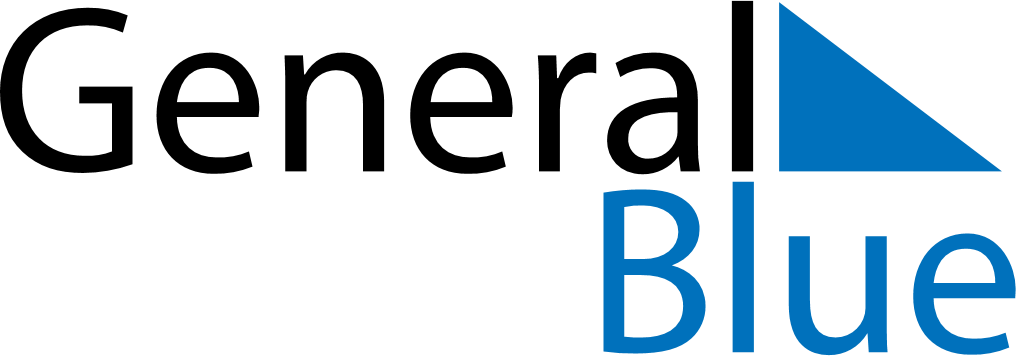 October 7, 2024 - October 13, 2024Weekly CalendarOctober 7, 2024 - October 13, 2024Weekly CalendarOctober 7, 2024 - October 13, 2024Weekly CalendarOctober 7, 2024 - October 13, 2024Weekly CalendarOctober 7, 2024 - October 13, 2024Weekly CalendarOctober 7, 2024 - October 13, 2024Weekly CalendarOctober 7, 2024 - October 13, 2024Weekly CalendarOctober 7, 2024 - October 13, 2024MONOct 07TUEOct 08WEDOct 09THUOct 10FRIOct 11SATOct 12SUNOct 136 AM7 AM8 AM9 AM10 AM11 AM12 PM1 PM2 PM3 PM4 PM5 PM6 PM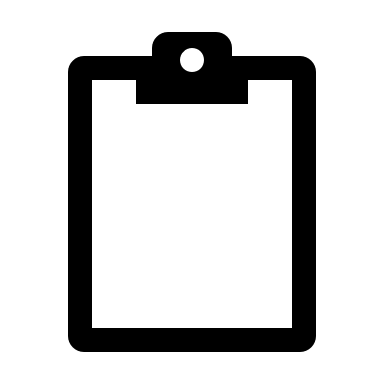 